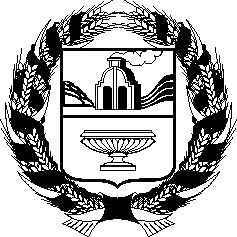 АЛТАЙСКОЕ КРАЕВОЕ ЗАКОНОДАТЕЛЬНОЕ СОБРАНИЕПОСТАНОВЛЕНИЕг. БарнаулРассмотрев проекты федеральных законов, поступившие из Государственной Думы Федерального Собрания Российской Федерации, в соответствии со статьей 26.4 Федерального закона «Об общих принципах организации законодательных (представительных) и исполнительных органов государственной власти субъектов Российской Федерации», статьей 73 Устава (Основного Закона) Алтайского края Алтайское краевое Законодательное Собрание ПОСТАНОВЛЯЕТ:1. Считать целесообразным принятие следующих проектов федеральных законов:№ 1167477-7 «О внесении изменения в статью 18 Федерального закона «О гражданской обороне» (в части уточнения субъекта обеспечения мероприятий местного уровня по гражданской обороне, защите населения и территорий);№ 1164878-7 «О внесении изменений в Федеральный закон «Технический регламент о требованиях пожарной безопасности» (в части повышения защищенности граждан, их имущества и объектов экономики от пожаров);№ 1183583-7 «О внесении изменений в статью 5.351 Кодекса Российской Федерации об административных правонарушениях» (в целях обеспечения возможности привлечения к административной ответственности лиц, обязанных уплачивать алименты, при частичной уплате алиментов на содержание детей и нетрудоспособных родителей);№ 1145555-7 «О внесении изменений в статью 15 Федерального закона «О розничных рынках и о внесении изменений в Трудовой кодекс Российской Федерации» (о сроке согласования схемы размещения торговых мест на рынке);№ 1163803-7 «О внесении изменений в Федеральный закон «Об основах туристской деятельности в Российской Федерации» и Федеральный закон «Об основных гарантиях прав ребенка в Российской Федерации» в целях развития детского туризма и студенческого туризма»;№ 1163863-7 «О внесении изменений в Федеральный закон «Об основах туристской деятельности в Российской Федерации»;№ 1163880-7 «О внесении изменения в статью 16 Федерального закона «О государственном регулировании производства и оборота этилового спирта, алкогольной и спиртосодержащей продукции и об ограничении потребления (распития) алкогольной продукции» (в части наделения органов местного самоуправления муниципальных округов правом устанавливать границы прилегающих территорий, на которых не допускается розничная продажа алкогольной продукции и розничная продажа алкогольной продукции при оказании услуг общественного питания);№ 1164590-7 «О внесении изменения в статью 24.6 Федерального закона «Об отходах производства и потребления» (в части расширения перечня оснований, при которых юридическое лицо может быть лишено статуса регионального оператора по обращению с ТКО);№ 1172553-7 «О внесении изменений в Федеральный закон «О несостоятельности (банкротстве)» и отдельные законодательные акты Российской Федерации» (в части реформирования института банкротства);№ 1173189-7 «О внесении изменений в Федеральный закон «Об информации, информационных технологиях и о защите информации» и отдельные законодательные акты» (в части использования и хранения электронных документов);№ 1179165-7 «О внесении изменений в Федеральный закон «О транспортной безопасности» (о проведении инструктажа и проверки знаний в области обеспечения транспортной безопасности);№ 1179766-7 «О прямых смешанных (комбинированных) перевозках и о внесении изменений в отдельные законодательные акты Российской Федерации»;№ 1184356-7 «О внесении изменения в статью 16 Закона Российской Федерации «О защите прав потребителей» (в части недопустимых условий договора, ущемляющих права потребителя);№ 1154877-7 «О внесении изменений в статью 13 Федерального закона «Об образовании в Российской Федерации» (в части проведения практической подготовки обучающихся по основным профессиональным образовательным программам на базе хозяйствующих субъектов вне зависимости от формы их регистрации);№ 1154898-7 «О внесении изменений в Закон Российской Федерации «О вывозе и ввозе культурных ценностей» (в части оформления экспертами по культурным ценностям экспертного заключения в форме электронного документа);№ 1162232-7 «О внесении изменения в статью 144 Трудового кодекса Российской Федерации» (об обязанности Правительства Российской Федерации устанавливать базовые оклады (базовые должностные оклады), базовые ставки заработной платы по профессиональным квалификационным группам);№ 1162885-7 «О внесении изменений в Трудовой кодекс Российской Федерации (в части регулирования электронного документооборота в сфере трудовых отношений)»;№ 1163883-7 «О внесении изменения в статью 12 Федерального закона «О лицензировании отдельных видов деятельности» (в части уточнения лицензируемых видов деятельности);№ 1169894-7 «О внесении изменений в статью 47 Федерального закона «Об образовании в Российской Федерации» (в части предоставления права педагогическим работникам на первоочередное зачисление их детей в государственные и муниципальные дошкольные образовательные организации, в которых работают эти педагогические работники);№ 1175525-7 «О внесении изменений в Федеральный закон «О физической культуре и спорте в Российской Федерации»;№ 1051588-7 «О внесении изменений в отдельные законодательные акты Российской Федерации» (в части регулирования вопросов использования лесов для осуществления пчеловодства в целях, не связанных с осуществлением предпринимательской деятельности);№ 1147763-7 «О внесении изменения в Федеральный закон «Об ответственном обращении с животными и о внесении изменений в отдельные законодательные акты Российской Федерации» (в части установления дополнительных полномочий);№ 1150694-7 «О внесении изменений в Федеральный закон «Об охране атмосферного воздуха» (в части нормирования и мониторинга интенсивности запаха);№ 1155148-7 «О внесении изменений в статью 22 Федерального закона «О рыболовстве и сохранении водных биологических ресурсов»;№ 1157517-7 «О внесении изменений в Федеральный закон «О виноградарстве и виноделии в Российской Федерации» (в части стимулирования приобретения посадочного материала виноградных растений);№ 1160405-7 «О внесении изменения в статью 9 Федерального закона «Об ответственном обращении с животными и о внесении изменений в отдельные законодательные акты Российской Федерации» (в части дополнения перечня общих требований к содержанию животных);№ 1173188-7 «О внесении изменений в статью 15 Федерального закона «Об исключительной экономической зоне Российской Федерации» и статью 26 Федерального закона «О рыболовстве и сохранении водных биологических ресурсов» (в части регулирования рыболовства морских млекопитающих);№ 1181123-7 «О внесении изменений в Федеральный закон «О пчеловодстве в Российской Федерации» (в части уточнения и дополнения отдельных положений по осуществлению пчеловодства);№ 1184603-7 «О внесении изменений в части первую и вторую Налогового кодекса Российской Федерации» (в части установления особенностей налогообложения при реализации соглашений о защите и поощрении капиталовложений);№ 1164301-7 «О внесении изменений в Федеральный закон «Об общих принципах организации местного самоуправления в Российской Федерации» и статью 263 Федерального закона «Об общих принципах организации законодательных (представительных) и исполнительных органов государственной власти субъектов Российской Федерации» (по вопросу осуществления органами местного самоуправления международных и внешнеэкономических связей).2. Считать нецелесообразным принятие следующих проектов федеральных законов: № 1144441-7 «О внесении изменений в Федеральный закон «Об образовании в Российской Федерации» в целях ограничения применения общеобразовательными организациями дистанционных образовательных технологий и электронного обучения»;№ 1146302-7 «О внесении изменений в статьи 59 и 60 Федерального закона «Об образовании в Российской Федерации» (в части совершенствования процедуры государственной итоговой аттестации по образовательным программам основного общего образования);№ 1146595-7 «О внесении изменения в статью 13 Федерального закона «Об образовании в Российской Федерации» (в части применения дистанционных образовательных технологий);№ 1176742-7 «О внесении изменений в Федеральный закон «Об образовании в Российской Федерации» в части совершенствования отдельных вопросов в сфере образования»;№ 1176745-7 «О внесении изменений в статью 47 Федерального закона «Об образовании в Российской Федерации» в части установления дополнительных гарантий педагогических работников»;№ 1149361-7 «О внесении изменений в Налоговый кодекс Российской Федерации в части отмены транспортного налога»;№ 1168605-7 «О внесении изменения в статью 346.43 части второй Налогового кодекса Российской Федерации» (в части изменения некоторых условий применения патентной системы налогообложения);№ 1168686-7 «О внесении изменений в Бюджетный кодекс Российской Федерации в части установления перечня товаров и услуг, учитываемых в целях определения уровня инфляции».Председатель Алтайского краевогоЗаконодательного Собрания                                                             А.А. Романенко№Об отзывах Алтайского краевого Законодательного Собрания на проекты федеральных законов, поступившие из Государственной Думы Федерального Собрания Российской ФедерацииПроект